Chapter 4: EquitiesEquities: Stretch & Challenge TaskWho would you like to own shares with?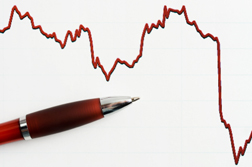 Take a company you are interested in investing in and record its share price movements for a week (5 days).Make sure you record the share price AT THE SAME TIME every day for 5 days.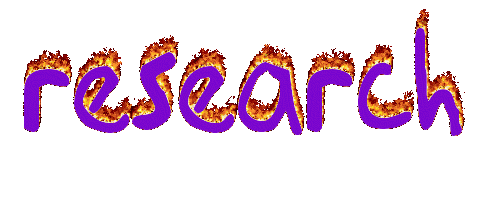 Do some background research into your chosen company.Analyse the share price information you have gathered by making comparisons in the following way:Comparisons to previous periods (weeks, months, years)Comparison to other companies in the same industry sector.Draw conclusions:What do these share price movements tell you about your chosen company?Why have these movements occurred?Evaluate the key factors affecting the share price movement and the implications for your chosen company.Resources you may wish to use to support your research: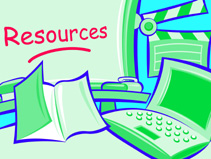 http://www.bbc.co.uk/news/business/market_data/overview/ http://markets.ft.com/research/markets/companies-research http://www.reuters.com/finance/stocks Your chosen company website, annual reports, industry news.Present your research as a HAND OUT for your peer, and attach any evidence/articles/data you have collected.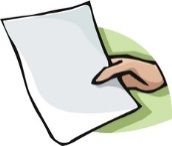 You will distribute your hand out to the class.Be prepared to SHARE your research with the class.